 	МС 4107.8-1 (КЮЯЛ 431433.019)	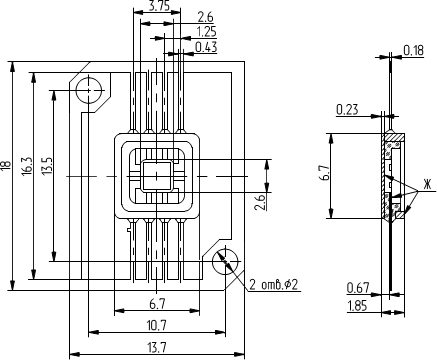 Крышка КЮЯЛ 754529.021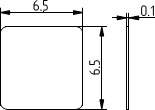 МАТЕРИАЛ: выводная рамка, крышка, ободок – 29НК, изолятор – стеклокерамика.Чертежный номер основанияПокрытиеПокрытиеЧертежный номер основанияПоверхностей «Ж»Остальных поверхностейКЮЯЛ 431433.019Хим. Н3, Зл.4Хим.Н3, Зл.1,5КЮЯЛ 431433.019-01Н-Б3Н-Б3КЮЯЛ 431433.019-02Хим.Н3, Зл.2Хим.Н3, Зл.2КРЫШКАН3 или Хим.Н3Н3 или Хим.Н3